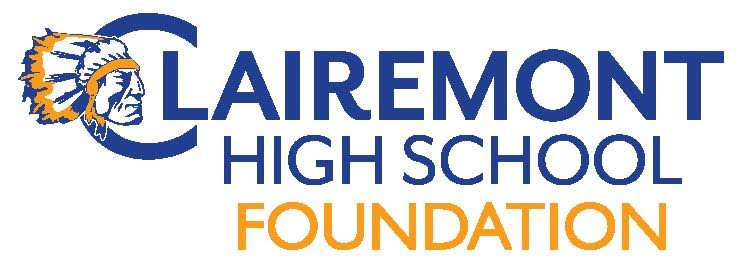 Clairemont High School Foundation MeetingDecember 11, 2018Farmer’s Table 7:00pm3057 Clairemont Dr, San Diego, CA 92117AGENDACall to order:Introductions:Approve Meeting Minutes :  Foundation Reports:	Treasurer : Proposed Budget/ Financial Report	Fundraising: Chieftain Pledge, Winter Walk Communications: 	Website	Hospitality New Business:Grant/Sponsorship Requests	Intern Update		**Volunteers & Donations Needed**		Winter Walk (small prizes, cuties, pretzels)Gift Certificates, Small Gifts for “Operation Christmas Cheer” (11/26-12/15)		Food donations, teacher thanksgiving coffee, Friday 11/16	Old Business:Foundation Positions AvailableSecretaryAuditorAt Large…ParlimentarianAdjourn Meeting:Next Meeting Dates:	1/8, 2/12, 3/12, 4/9, 5/14